CGG30IConsultez le dépliant “L’écotourisme responsable” et répondez aux questions suivantes sur une feuille séparée.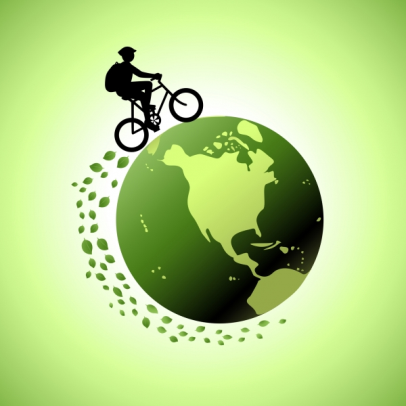  Comment traduit-on  « Sans trace »?Quelles sont les sept principes du Sans trace? Nommez deux façons de préparer et prévoir en tant qu’écotouriste responsable? Qu’est-ce qu’un surface durable?Que veut dire « Un bon site de camping se trouve, il ne se fait pas. »?Quelle est la différence entre une zone fréquentée et une zone sauvage? 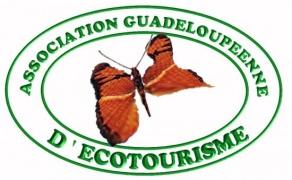 Quelle est la règle principale de principe #3?Quelle phrase résume le mieux l’ensemble du principe #4?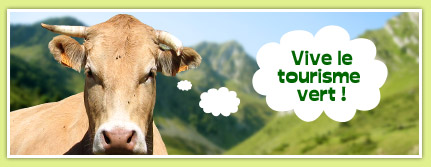 Préserve notre héritage! Ne touche à rien!Plante, pas creuse!Pourquoi opter pour une lanterne à bougie?Pourquoi ne doit-on pas donner de la nourriture aux animaux sauvages?Nommez trois façons de respecter les autres usagers de l’endroit naturel.